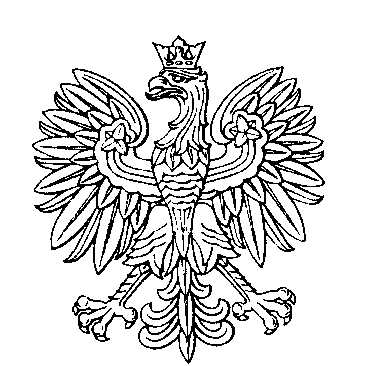 OBWODOWA KOMISJA WYBORCZA NR 1w gminie MałogoszczOBWODOWA KOMISJA WYBORCZA NR 2w gminie MałogoszczOBWODOWA KOMISJA WYBORCZA NR 3w gminie MałogoszczOBWODOWA KOMISJA WYBORCZA NR 4w gminie MałogoszczOBWODOWA KOMISJA WYBORCZA NR 5w gminie MałogoszczOBWODOWA KOMISJA WYBORCZA NR 6w gminie MałogoszczOBWODOWA KOMISJA WYBORCZA NR 7w gminie MałogoszczSKŁAD KOMISJI:Przewodniczący	Dorota Anna SzymkiewiczZastępca Przewodniczącego	Agata Wioletta ChrabąszczCZŁONKOWIE:SKŁAD KOMISJI:Przewodniczący	Maciej Tomasz TomczykZastępca Przewodniczącego	Przemysław Wojciech BąkCZŁONKOWIE:SKŁAD KOMISJI:Przewodniczący	Maria Halina SmorędaZastępca Przewodniczącego	Gerard Jan MadejCZŁONKOWIE:SKŁAD KOMISJI:Przewodniczący	Elżbieta ŚwierczyńskaZastępca Przewodniczącego	Weronika Katarzyna CzajorCZŁONKOWIE:SKŁAD KOMISJI:Przewodniczący	Justyna HelickaZastępca Przewodniczącego	Paulina Marta ŚwierczyńskaCZŁONKOWIE:SKŁAD KOMISJI:Przewodniczący	Leokadia HelmanZastępca Przewodniczącego	Radosław Tomasz KałwaCZŁONKOWIE:SKŁAD KOMISJI:Przewodniczący	Michał Jan DzwonekZastępca Przewodniczącego	Piotr Tomasz AdamczykCZŁONKOWIE: